GUÍA N° 7 AUTOEVALUCIÓN   PRE KINDER  A  -  B1-¿Con qué vocal comienza el siguiente dibujo?  (Marcar con una x)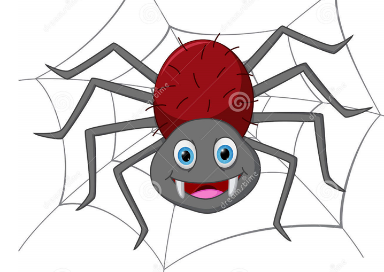 2- El siguiente dibujo comienza con (Marcar con una x)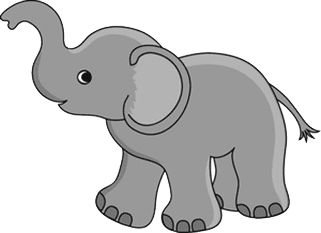 3- Escribe la vocal con que comienzan cada imagen:4-Marca con una X donde hay 1  corazón:5- Marca con una X donde hay  3  pelotas:6-Marca con un x donde hay 2 peces:7-Marca con una x  el gato está dentro de la caja:8-Marca con una x  la muñeca que está arriba de la mesa:9-Marca con una x los animales que viven en el mar:10-Marca con una x donde salga la imagen de Arturo Prat Chacón:Nombre:Curso:Pre Kínder    FechaINSTRUCCIONESEsta es una autoevaluación la cual debe ser realizada por el niño(a) con el apoyo y supervisión del adulto. La cual fue diseñada para verificar los aprendizajes que los niños han ido adquiriendo en este proceso de enseñanza en el hogar.Esta autoevaluación no lleva “nota” Debe responder en el archivo Word, en el mismo computador o celular, es decir, NO ES NECESARIO IMPRIMIR.Una vez finalizada, enviar vía correo a la educadora encargada del nivel o por fotografías.Pre Kínder A: sonia.cid@elar.clPre Kínder B: rosaa.pino@elar.clUna vez publicada la guía de autoevaluación, Ud. tendrá 10 días para realizarla y enviar.Objetivo de aprendizaje:OA.   Asociar las vocales y algunos fonemas a sus correspondientes grafemas.OA.   Reconocer Los números del 1 hasta   3.OA.   Reconocer  animales marinos.OA.   Identifica a Héroe combate Naval de Iquique.                A               E             i                A               E             i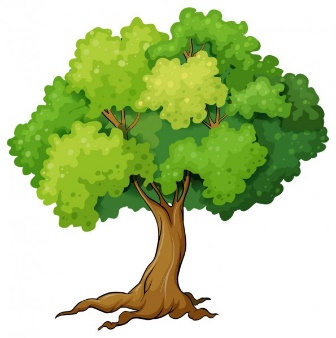 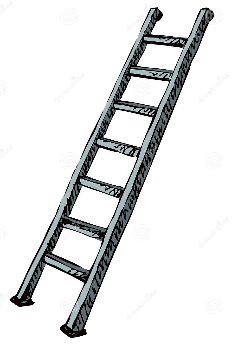 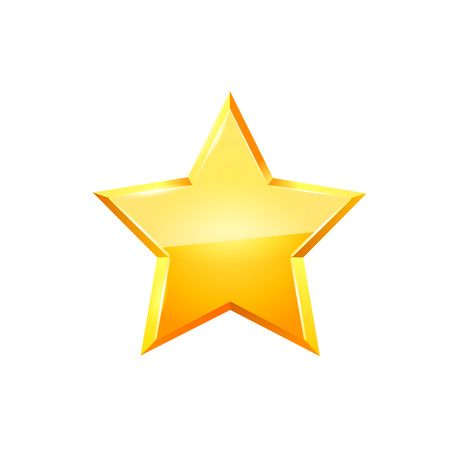 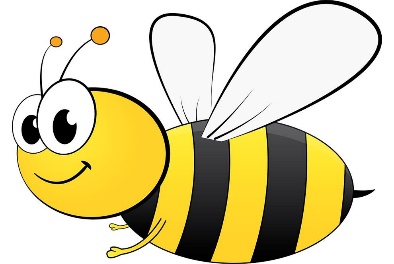 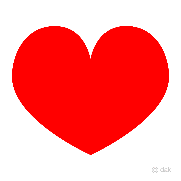 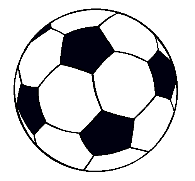 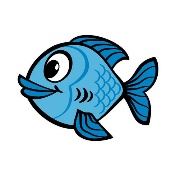 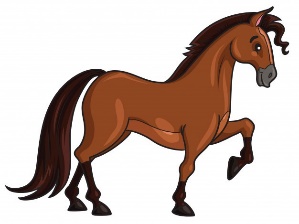 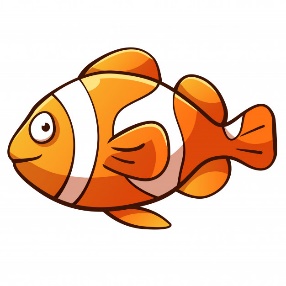 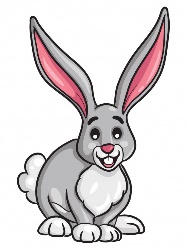 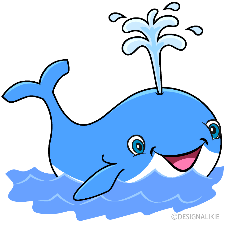 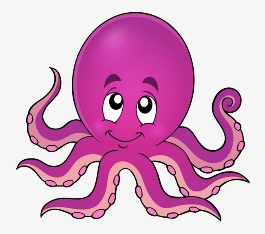 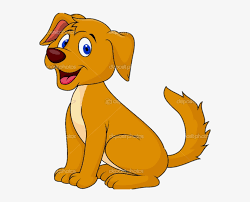 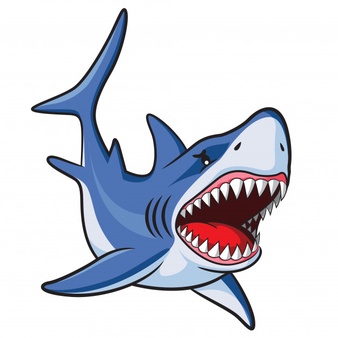 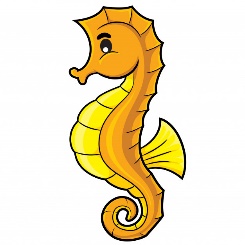 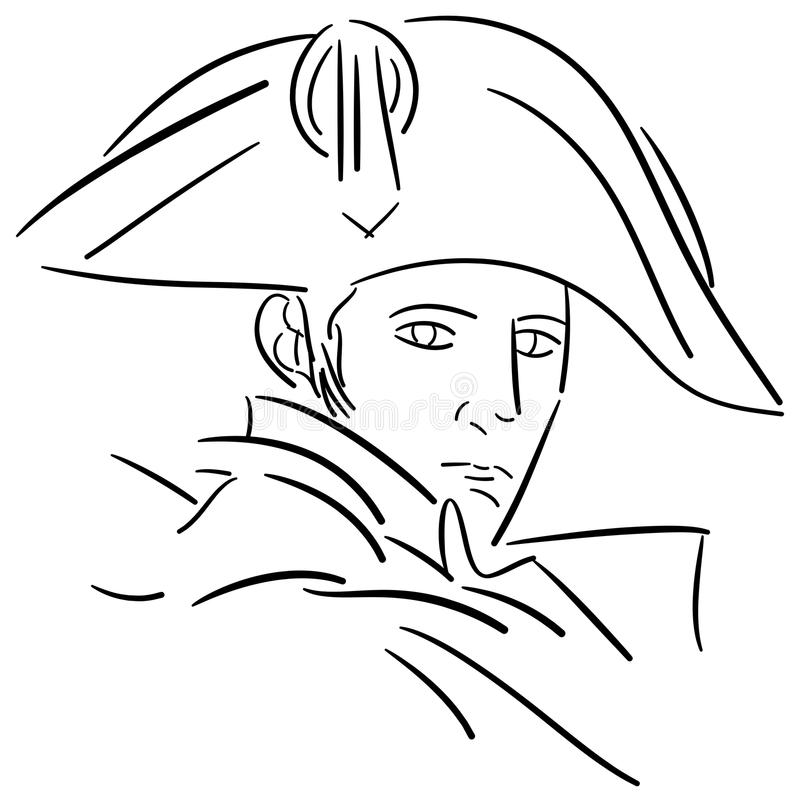 